КОМИТЕТ КУЛЬТУРНОГО НАСЛЕДИЯСАРАТОВСКОЙ ОБЛАСТИПРИКАЗот 27 июля 2023 г. N 01-04/286О СОЗДАНИИ ОБЩЕСТВЕННОГО СОВЕТА ПРИ КОМИТЕТЕКУЛЬТУРНОГО НАСЛЕДИЯ САРАТОВСКОЙ ОБЛАСТИВ соответствии с Федеральным законом от 21.07.2014 N 212-ФЗ "Об основах общественного контроля в Российской Федерации", Законом Саратовской области от 09.12.2015 N 165-ЗСО "О некоторых вопросах организации и осуществления общественного контроля на территории Саратовской области", постановлением Губернатора Саратовской области от 21.07.2016 N 183 "Об утверждении типового положения об общественных советах при органах исполнительной власти области", постановлением Правительства Саратовской области от 06.12.2021 N 1051-П "Вопросы комитета культурного наследия Саратовской области" приказываю:1. Создать общественный совет при комитете культурного наследия Саратовской области.2. Утвердить положение об общественном совете при комитете культурного наследия Саратовской области согласно приложению к настоящему приказу.3. Признать утратившим силу приказ управления по охране объектов культурного наследия Правительства Саратовской области от 09.01.2019 N 1 "О создании общественного совета при управлении по охране объектов культурного наследия Правительства Саратовской области".4. Начальнику отдела правовой и организационно-кадровой работы комитета культурного наследия Саратовской области Белову А.К. обеспечить направление копий настоящего приказа:в прокуратуру Саратовской области - в течение трех рабочих дней со дня его подписания;в министерство информации и массовых коммуникаций Саратовской области - не позднее одного рабочего дня после его принятия;в управление Министерства юстиции Российской Федерации по Саратовской области - в семидневный срок после дня первого официального опубликования.5. Приказ вступает в силу с момента его официального опубликования.6. Контроль за исполнением настоящего приказа оставляю за собой.Министр области -председатель комитетаВ.В.МУХИНПриложениек приказукомитета культурного наследия Саратовской областиот 27 июля 2023 г. N 01-04/286ПОЛОЖЕНИЕОБ ОБЩЕСТВЕННОМ СОВЕТЕ ПРИ КОМИТЕТЕ КУЛЬТУРНОГО НАСЛЕДИЯСАРАТОВСКОЙ ОБЛАСТИI. Общие положения1. Общественный совет при комитете культурного наследия Саратовской области (далее - Общественный совет, Комитет) призван обеспечить учет потребностей и интересов граждан Российской Федерации, защиту прав и свобод граждан Российской Федерации и прав общественных объединений при осуществлении государственной политики в части, относящейся к сфере деятельности Комитета, а также в целях осуществления общественного контроля за деятельностью Комитета.2. Общественный совет является постоянно действующим консультативно-совещательным органом общественного контроля.3. Целью деятельности Общественного совета является осуществление общественного контроля за деятельностью Комитета, включая рассмотрение проектов разрабатываемых общественно значимых нормативных правовых актов, участие в мониторинге качества оказания государственных услуг, рассмотрение ежегодных планов деятельности Комитета и отчета об их исполнении, а также иных вопросов, предусмотренных законодательством.4. В своей деятельности Общественный совет руководствуется Конституцией Российской Федерации, федеральными конституционными законами, федеральными законами, Уставом (Основным Законом) Саратовской области, настоящим Положением об Общественном совете при Комитете (далее - Положение) и иными нормативными правовыми актами.5. Обеспечение деятельности Общественного совета осуществляется Комитетом.II. Права и обязанности Общественного совета6. Общественный совет вправе:а) рассматривать ежегодные планы по сфере деятельности Комитета, а также участвовать в подготовке публичного отчета по их исполнению;б) проводить слушания по приоритетным направлениям деятельности Комитета;в) утверждать результаты общественных обсуждений решений и отчетов Комитета по итогам общественной экспертизы нормативных правовых актов;г) участвовать в оценке эффективности государственных закупок Комитета;д) взаимодействовать со средствами массовой информации по освещению вопросов, обсуждаемых на заседаниях;е) осуществлять общественный контроль в случаях и порядке, предусмотренных законодательством Российской Федерации;ж) пользоваться иными правами, предусмотренными законодательством Российской Федерации.7. Общественный совет совместно с министром области - председателем Комитета вправе определить перечень иных приоритетных правовых актов и важнейших вопросов, относящихся к сфере деятельности Комитета, которые подлежат обязательному рассмотрению на заседаниях Общественного совета.8. Для реализации указанных прав Общественный совет наделяется следующими полномочиями:а) приглашать на заседания руководителей органов исполнительной власти области, по согласованию руководителей территориальных органов федеральных органов исполнительной власти, представителей общественных объединений и организаций;б) создавать по вопросам, отнесенным к компетенции Общественного совета, комиссии и рабочие группы;в) приглашать по согласованию к работе Общественного совета граждан Российской Федерации, общественные объединения и иные организации, а также иные объединения граждан Российской Федерации, представители которых не вошли в состав Общественного совета, непосредственно и (или) путем представления ими отзывов, предложений и замечаний в порядке, определяемом председателем Общественного совета;г) организовывать проведение общественных экспертиз проектов нормативных правовых актов, разрабатываемых Комитетом;д) запрашивать в соответствии с законодательством Российской Федерации у органов государственной власти, органов местного самоуправления, государственных и муниципальных организаций, иных органов и организаций, осуществляющих в соответствии с федеральными законами отдельные публичные полномочия, необходимую для осуществления общественного контроля информацию, за исключением информации, содержащей сведения, составляющие государственную тайну, сведения о персональных данных, и информации, доступ к которой ограничен федеральными законами;е) проводить независимую оценку качества оказания услуг в сфере деятельности Комитета;ж) информировать органы власти области и широкую общественность о выявленных в ходе контроля нарушениях;з) по согласованию с министром области - председателем Комитета создавать в информационно-телекоммуникационной сети "Интернет" собственные сайты, в том числе с возможностью предоставления онлайн-услуг (интернет-трансляций заседаний Общественного совета, открытия дискуссионных модерируемых площадок (форумов), личных кабинетов членов Общественного совета и т.п.).9. Общественный совет обязан:а) рассматривать вопросы, включенные в перечень вопросов, обязательных для рассмотрения на заседаниях Общественного совета;б) рассматривать проекты социально значимых нормативных правовых актов и иных документов, разрабатываемых Комитетом;в) участвовать в мониторинге качества оказания государственных услуг Комитетом;г) нести иные обязанности, предусмотренные законодательством Российской Федерации.III. Порядок формирования Общественного совета10. Членами Общественного совета не могут быть лица, замещающие государственные должности Российской Федерации, государственные должности Саратовской области, государственные должности иного субъекта Российской Федерации, должности государственной гражданской службы (государственной службы иного вида), должности муниципальной службы, муниципальные должности, а также другие лица, которые в соответствии с Федеральным законом от 04.04.2005 N 32-ФЗ "Об Общественной палате Российской Федерации" не могут быть членами Общественной палаты Российской Федерации.11. Срок полномочий членов Общественного совета составляет три года с момента проведения первого заседания Общественного совета вновь сформированного состава.12. Общественный совет формируется на основе добровольного участия в его деятельности граждан Российской Федерации.Состав Общественного совета формируется Комитетом совместно с Общественной палатой Саратовской области (по согласованию). В состав Общественного совета по согласованию включаются представители профессиональных объединений и иных социальных групп, осуществляющих свою деятельность в сфере полномочий Комитета.13. Состав Общественного совета формируется из числа кандидатов, выдвинутых в члены Общественного совета, в следующих пропорциях:а) кандидаты в члены Общественного совета в количестве 1/2 от указанного в пункте 14 настоящего Положения количественного состава Общественного совета выдвигаются по согласованию общественными объединениями и иными негосударственными некоммерческими организациями, научными и образовательными организациями, расположенными на территории Саратовской области;б) кандидаты в члены Общественного совета в количестве 1/4 от указанного в пункте 14 настоящего Положения количественного состава Общественного совета выдвигаются Общественной палатой области;в) кандидаты в члены Общественного совета в количестве 1/4 от указанного в пункте 14 настоящего Положения количественного состава Общественного совета выдвигаются Комитетом.14. Количественный состав Общественного совета определяется Комитетом области с учетом сохранения пропорций, указанных в пункте 13 настоящего Положения. Общая численность членов Общественного совета составляет 12.15. В целях формирования состава Общественного совета на официальном сайте Комитета в информационно-телекоммуникационной сети "Интернет" размещается уведомление о начале процедуры формирования состава Общественного совета (далее - уведомление).В случае формирования состава Общественного совета в связи с истечением срока полномочий действующего состава уведомление должно быть размещено на официальном сайте Комитета в информационно-телекоммуникационной сети "Интернет" не позднее, чем за 3 месяца до истечения полномочий членов Общественного совета действующего состава.В уведомлении должны быть указаны требования к кандидатам в члены Общественного совета, срок и адрес направления организациями и лицами, указанными в пункте 13 настоящего Положения, писем о выдвижении кандидатов в состав Общественного совета. Указанный срок составляет 30 календарных дней с момента размещения уведомления на официальном сайте Комитета в информационно-телекоммуникационной сети "Интернет".16. 1/2 состава Общественного совета из числа кандидатов, выдвинутых Общественной палатой области и Комитетом, утверждается соответствующим приказом Комитета в течение 7 рабочих дней со дня истечения срока, установленного в абзаце третьем пункта 15 настоящего Положения.17. Кандидаты в члены Общественного совета направляют в Комитет следующие документы:а) заявление о включении в Общественный совет по форме согласно приложению N 1 к настоящему Положению;б) анкета кандидата в члены общественного совета по форме согласно приложению N 2 к настоящему Положению;в) согласие на обработку персональных данных по форме согласно приложению N 3 к настоящему Положению.18. При выдвижении кандидатов, указанных в пункте 13 настоящего Положения, кандидаты в члены Общественного совета направляют также:а) решение о выдвижении кандидата, принятое общественным объединением и (или) иной негосударственной некоммерческой организацией, научной и (или) образовательной организацией, расположенными на территории Саратовской области, советом Общественной палаты области;б) письмо руководителя органа государственной власти области, содержащее предложение о выдвижении кандидата.19. Общественные объединения и иные негосударственные некоммерческие организации, научные и образовательные организации, Общественная палата области (по согласованию) и органы государственной власти области в течение 30 дней с момента размещения уведомления о начале процедуры формирования состава Общественного совета направляют в Комитет письмо о выдвижении кандидатов в члены Общественного совета, в котором указывается фамилия, имя, отчество кандидата, дата его рождения, сведения о месте работы кандидата, гражданстве, о его соответствии требованиям, предъявляемым к кандидатам в члены Общественного совета, биографическую справку кандидата, согласие кандидата на выдвижение его в члены общественного совета и опубликование его персональных данных, а также подтверждение отсутствия у него ограничений для вхождения в состав Общественного совета.20. В течение 10 рабочих дней со дня завершения приема писем о выдвижении кандидатов в члены Общественного совета Комитет формирует сводный список выдвинутых кандидатов.21. Комитет включает в сводный список всех кандидатов, представленных организациями и лицами, за исключением кандидатов, которые не могут быть членами Общественного совета в соответствии с пунктом 10 Положения.22. Биографические данные кандидатов, о выдвижении которых в Общественный совет поступили письма, подлежат опубликованию на сайте Комитета в течение одного рабочего дня с даты поступления указанных писем в объеме, указанном в согласии на опубликование персональных данных кандидата.23. Члены Общественного совета из числа кандидатов, выдвинутых Общественной палатой области и Комитетом, утвержденные приказом Комитета, в течение 5 рабочих дней со дня получения от Комитета сводного списка всех кандидатов направляют Комитету рекомендации по утверждению членами Общественного совета кандидатов, выдвинутых общественными объединениями и иными некоммерческими организациями, научными и образовательными организациями.24. Комитет не позднее 15 рабочих дней со дня получения рекомендаций по утверждению членами Общественного совета кандидатов, выдвинутых общественными объединениями и иными некоммерческими организациями, научными и образовательными организациями, утверждает приказом Комитета состав Общественного совета.25. В течение 5 рабочих дней со дня подписания приказа, указанного в пункте 24 настоящего Положения, Комитет размещает информацию о составе Общественного совета на официальном сайте Комитета, а также направляет кандидатам уведомление о включении (об отказе во включении) в члены Общественного совета.26. В случае досрочного прекращения полномочий члена Общественного совета утверждение нового члена Общественного совета осуществляется Комитетом в течение 30 календарных дней.27. Полномочия члена Общественного совета прекращаются в случаях:а) истечения срока его полномочий;б) подачи им заявления о выходе из состава Общественного совета;в) вступления в законную силу вынесенного в отношении него обвинительного приговора суда;г) признания его недееспособным, безвестно отсутствующим или умершим на основании решения суда, вступившего в законную силу;д) назначения его на государственную должность Российской Федерации, субъекта Российской Федерации, должность государственной гражданской службы Российской Федерации, должность государственной гражданской службы субъекта Российской Федерации, муниципальную должность, должность муниципальной службы или избрания на выборную должность в органе местного самоуправления;е) смерти члена Общественного совета;ж) получения гражданства иностранного государства.IV. Органы Общественного совета28. Члены Общественного совета на первом заседании избирают председателя Общественного совета, его заместителя и секретаря Общественного совета.В качестве кандидатов на должность председателя Общественного совета могут быть выдвинуты лица, имеющие значительный опыт работы в сфере деятельности Комитета.V. Порядок деятельности Общественного совета29. Первое заседание Общественного совета проводится не позднее, чем через 30 календарных дней после утверждения состава Общественного совета.30. Общественный совет осуществляет свою деятельность в соответствии с планом работы на год, согласованным с министром области - председателем Комитета, и утвержденным председателем Общественного совета, определяя перечень вопросов, рассмотрение которых на заседаниях Общественного совета является обязательным.31. Основной формой деятельности Общественного совета являются заседания, которые проводятся не реже одного раза в квартал и считаются правомочными при присутствии на нем не менее половины его членов. По решению председателя Общественного совета может быть проведено внеочередное заседание.32. Решения Общественного совета по рассмотренным вопросам принимаются открытым голосованием простым большинством голосов (от числа присутствующих).33. При равенстве голосов председатель Общественного совета имеет право решающего голоса.34. Решения Общественного совета отражаются в протоколах его заседаний, копии которых представляются секретарем Общественного совета членам Общественного совета. Информация о решениях Общественного совета, принятых (одобренных) на его заседаниях, заключения и результаты экспертиз по рассмотренным проектам нормативных правовых актов и иным документам, план работы на год, а также ежегодный отчет об итогах деятельности Общественного совета в обязательном порядке подлежат опубликованию в информационно-телекоммуникационной сети "Интернет" на официальном сайте Комитета.35. Члены Общественного совета, не согласные с принятым им решением, вправе изложить свое особое мнение, которое в обязательном порядке вносится в протокол заседания.36. За 10 календарных дней до начала заседания Общественного совета его члены, ответственные за рассмотрение вопросов, представляют секретарю соответствующие информационные, правовые и иные материалы, относящиеся к тематике рассматриваемых вопросов. Секретарь Общественного совета за 5 календарных дней до начала заседания представляет указанные материалы министру области - председателю Комитета и членам Общественного совета.37. Председатель Общественного совета:а) организует работу Общественного совета и руководит его заседаниями;б) подписывает протоколы заседаний и другие документы Общественного совета;в) формирует при участии членов Общественного совета и утверждает план работы, повестку заседаний, состав экспертов и иных лиц, приглашаемых на заседания Общественного совета;г) контролирует своевременное уведомление членов Общественного совета о дате, месте и повестке предстоящего заседания, а также об утвержденном плане работы Общественного совета;д) вносит предложения по проектам документов и иных материалов для обсуждения на заседаниях Общественного совета и согласует их;е) контролирует своевременное направление членам Общественного совета протоколов заседаний и иных документов и материалов;ж) вносит предложения и согласовывает состав информации о деятельности Общественного совета, обязательной для размещения на официальном сайте Комитета в информационно-телекоммуникационной сети "Интернет";з) взаимодействует с министром области - председателем Комитета по вопросам реализации решений Общественного совета;и) в случае необходимости принимает решение о проведении заочного заседания Общественного совета, решения на котором принимаются путем опроса его членов;к) принимает меры по предотвращению и (или) урегулированию конфликта интересов у членов Общественного совета.38. Заместитель председателя Общественного совета:а) по поручению председателя Общественного совета председательствует на заседаниях в его отсутствие (отпуск, болезнь и т.п.);б) участвует в подготовке планов работы Общественного совета, формировании состава экспертов и иных лиц, приглашаемых на заседания Общественного совета;в) обеспечивает коллективное обсуждение вопросов, внесенных на рассмотрение Общественного совета.39. Секретарь Общественного совета:а) уведомляет членов Общественного совета о дате, месте и повестке предстоящего заседания, а также об утвержденном плане работы Общественного совета;б) готовит и согласует с председателем Общественного совета проекты документов и иных материалов для обсуждения на заседаниях Общественного совета;в) ведет, оформляет, согласует с председателем Общественного совета и рассылает членам Общественного совета протоколы заседаний и иные документы и материалы;г) хранит документацию Общественного совета и готовит в установленном порядке документы для архивного хранения и уничтожения;д) в случае проведения заседания Общественного совета путем опроса его членов обеспечивает направление всем членам Общественного совета необходимых материалов и сбор их мнений по результатам рассмотрения материалов;е) готовит и согласовывает с председателем Общественного совета состав информации о деятельности Общественного совета, обязательной для размещения на официальном сайте Комитета в информационно-телекоммуникационной сети "Интернет".40. Члены Общественного совета вправе:а) вносить предложения по формированию повестки дня заседаний Общественного совета;б) возглавлять комиссии и рабочие группы, формируемые Общественным советом;в) предлагать кандидатуры экспертов для участия в заседаниях Общественного совета;г) участвовать в подготовке материалов по рассматриваемым вопросам;д) представлять свою позицию по результатам рассмотренных материалов при проведении заседания Общественного совета путем опроса в срок не более 10 календарных дней с даты направления им материалов;е) знакомиться в порядке, определяемом министром области - председателем Комитета, с обращениями граждан, в том числе направленными с использованием информационно-телекоммуникационной сети "Интернет", о нарушении их прав, свобод и законных интересов в сфере компетенции Комитета, а также с результатами рассмотрения таких обращений;ж) принимать участие в порядке, определяемом министром области - председателем Комитета, в приеме граждан, осуществляемом должностными лицами Комитета;з) запрашивать отчетность о реализации данных Комитету рекомендаций Общественного совета;и) оказывать содействие Комитету в разработке проектов нормативных правовых актов и иных юридически значимых документов;к) свободно выйти из состава Общественного совета по собственному желанию;л) входить в состав конкурсной и аттестационной комиссий в Комитете;м) входить по решению уполномоченного лица в состав комиссии по соблюдению требований к служебному поведению и урегулированию конфликта интересов.41. Члены Общественного совета обладают равными правами при обсуждении вопросов и голосовании.42. Члены Общественного совета обязаны лично участвовать в заседаниях Общественного совета и не вправе делегировать свои полномочия другим лицам. Члены Общественного совета исполняют свои обязанности на общественных началах.43. Общественный совет в целях обобщения практики работы направляет в министерство внутренней политики и общественных отношений области и Общественную палату области ежегодный отчет о своей работе.Приложение N 1к Положениюоб общественном совете при комитете культурного наследияСаратовской областиФОРМА                                             В комитет культурного наследия                                                        Саратовской области                                             от ___________________________                                              _____________________________                                                  (фамилия, имя, отчество)                                 Заявление               о включении в общественный совет при комитете                 культурного наследия Саратовской области    Я, ____________________________________________________________________                   (фамилия, имя, отчество (при наличии)прошу  включить меня в состав общественного совета при комитете культурногонаследия Саратовской области.    В   случае   согласования  моей  кандидатуры  подтверждаю  соответствиетребованиям,  предъявляемым  к  члену  общественного  совета  при  комитетекультурного  наследия  Саратовской области, и выражаю свое согласие войти всостав общественного совета.    К заявлению прилагаю:    анкету кандидата в общественный совет;    согласие на обработку персональных данных;    решение  о  выдвижении  кандидата  в члены  общественного  совета/копиюписьма ______________________________________________________________________________________________________________________________________________,             (наименование должности руководителя организации)содержащего предложение о выдвижении кандидата в члены общественного советапри комитете культурного наследия Саратовской области (при наличии).    "__" ___________ 20__ года         _____________ /_____________________                                         (подпись)           (Ф.И.О.)Приложение N 2к Положениюоб общественном совете при комитете культурного наследияСаратовской областиФОРМААнкетакандидата в члены общественного совета при комитетекультурного наследия Саратовской области    "__" ___________ 20__ года          _____________/_____________________                                          (подпись)        (Ф.И.О.)Приложение N 3к Положениюоб общественном совете при комитете культурного наследияСаратовской областиФОРМА    Я, ____________________________________________________________________            (фамилия, имя, отчество (при наличии), дата рождения лица)___________________________________________________________________________    (наименование основного документа, удостоверяющего личность, и его                                реквизиты)проживающий(ая) по адресу: __________________________________________________________________________________________________________________________,    в порядке и на условиях, определенных Федеральным законом от 27.07.2006N 152-ФЗ "О персональных  данных", выражаю  комитету  культурного  наследияСаратовской  области,  расположенному  по  адресу:   Саратовская   область,г. Саратов, ул.  им. И.В. Мичурина, д. 86 (далее - оператор),  согласие  наобработку персональных данных, указанных в анкете кандидата  в общественныйсовет при комитете культурного наследия Саратовской области.    Я  предоставляю оператору право осуществлять следующие действия с моимиперсональными   данными:   сбор,   систематизация,   накопление,  хранение,уточнение    (обновление,    изменение),    использование,   обезличивание,блокирование, уничтожение персональных данных, передача персональных данныхпо запросам органов государственной власти Саратовской области в рамках  ихполномочий  с  использованием  машинных  носителей  или  по каналам связи ссоблюдением  мер, обеспечивающих их защиту от несанкционированного доступа,размещение  их  на  официальном  сайте  и  (или)  на  странице  оператора винформационно-телекоммуникационной   сети   "Интернет".   Оператор   вправеосуществлять    смешанную   (автоматизированную   и   неавтоматизированную)обработку  моих  персональных  данных посредством внесения их в электроннуюбазу данных, включения в списки (реестры) и отчетные формы, предусмотренныедокументами,  регламентирующими представление отчетных данных (документов).Срок действия настоящего согласия ограничен сроком полномочий общественногосовета, членом которого я являюсь.    Я  оставляю  за  собой  право  отозвать  настоящее согласие посредствомсоставления  соответствующего  письменного  документа,  который  может бытьнаправлен мной в адрес оператора по почте заказным письмом с уведомлением овручении  либо  вручен  лично  под  расписку  уполномоченному представителюоператора.    В  случае  получения  моего  письменного заявления об отзыве настоящегосогласия  на  обработку  персональных данных оператор обязан уничтожить моиперсональные  данные,  но не ранее срока, необходимого для достижения целейобработки  моих  персональных  данных.  Я  ознакомлен(а) с правами субъектаперсональных  данных,  предусмотренными  Федеральным  законом от 27.07.2006N 152-ФЗ "О персональных данных".    "___" ___________ 20___ года       _____________ /_____________________                                          (подпись)          (Ф.И.О.)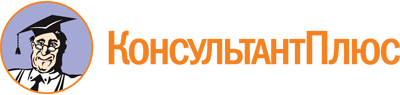 Приказ комитета культурного наследия Саратовской области от 27.07.2023 N 01-04/286
"О создании общественного совета при комитете культурного наследия Саратовской области"
(вместе с "Положением об общественном совете при комитете культурного наследия Саратовской области")Документ предоставлен КонсультантПлюс

www.consultant.ru

Дата сохранения: 05.11.2023
 N п/пСведения о кандидатеГрафа для заполнения1.Фамилия, имя, отчество (при наличии)2.Должность3.Дата рождения4.Место жительства5.Контактный телефон6.E-mail (при наличии)7.Уровень образования, наименование учебного заведения8.Наличие ученого звания, ученой степени9.Трудовая деятельность за последние 5 лет10.Общественная деятельность11.Наличие (отсутствие) неснятой или непогашенной судимости12.Дополнительная информация